To save a copy of this template to edit, click File, Make a Copy, and choose a file name.To download this template, click File, Download as, and choose a file format.Your NameAccount Specialist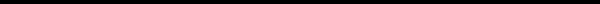 Your Name123 Your StreetYour City, ST 12345123.456.7890example@example.comㅡSkills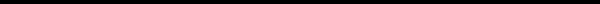 Dynamic account specialist with comprehensive experience in client services, digital marketing, and social media management. Skilled in copywriting, SEO, PPC, Facebook  and Instagram advertisements, influencer management, and Google Analytics and AdWords.ㅡExperience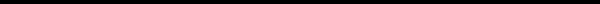 A.B.C. Branding / Account SpecialistJULY 20XX - PRESENT,  NEW YORK, NYLed multi-channel marketing projects, serving as main client contact and collaborating with in-house creative team. Secured $600,000 in revenue and increased campaign ROI by 75%.D&D Digital / Digital Marketing SupervisorDECEMBER 20XX - JUNE 20XX,  STAMFORD, CTOversaw social media campaigns and ads, SEO, PPC and affiliate programs. Implemented A/B testing and customer research systems.Tumblerock Studios / Social Media ManagerOCTOBER 20XX - DECEMBER 20XXResearched innovative marketing strategies to enhance business objectives. Increased engagement through social media account management to increase likes by 70%.ㅡEducation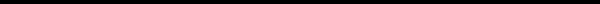 General Assembly / Digital Marketing CertificateSUMMER 20XXCompleted 10-week digital marketing course and learned innovative digital marketing strategies and tactics.Emerson College / B.S. Communication StudiesCLASS OF 20XXGraduated cum laude with 3.8 GPA. President of marketing club, which ran marketing campaigns for local non-profits.